PR kelas 5 term 3 minggu 9-10			kumpul, Kamis, 23 Maret 2017Nama: …………………………………………Bacalah teks cerita di bawah ini.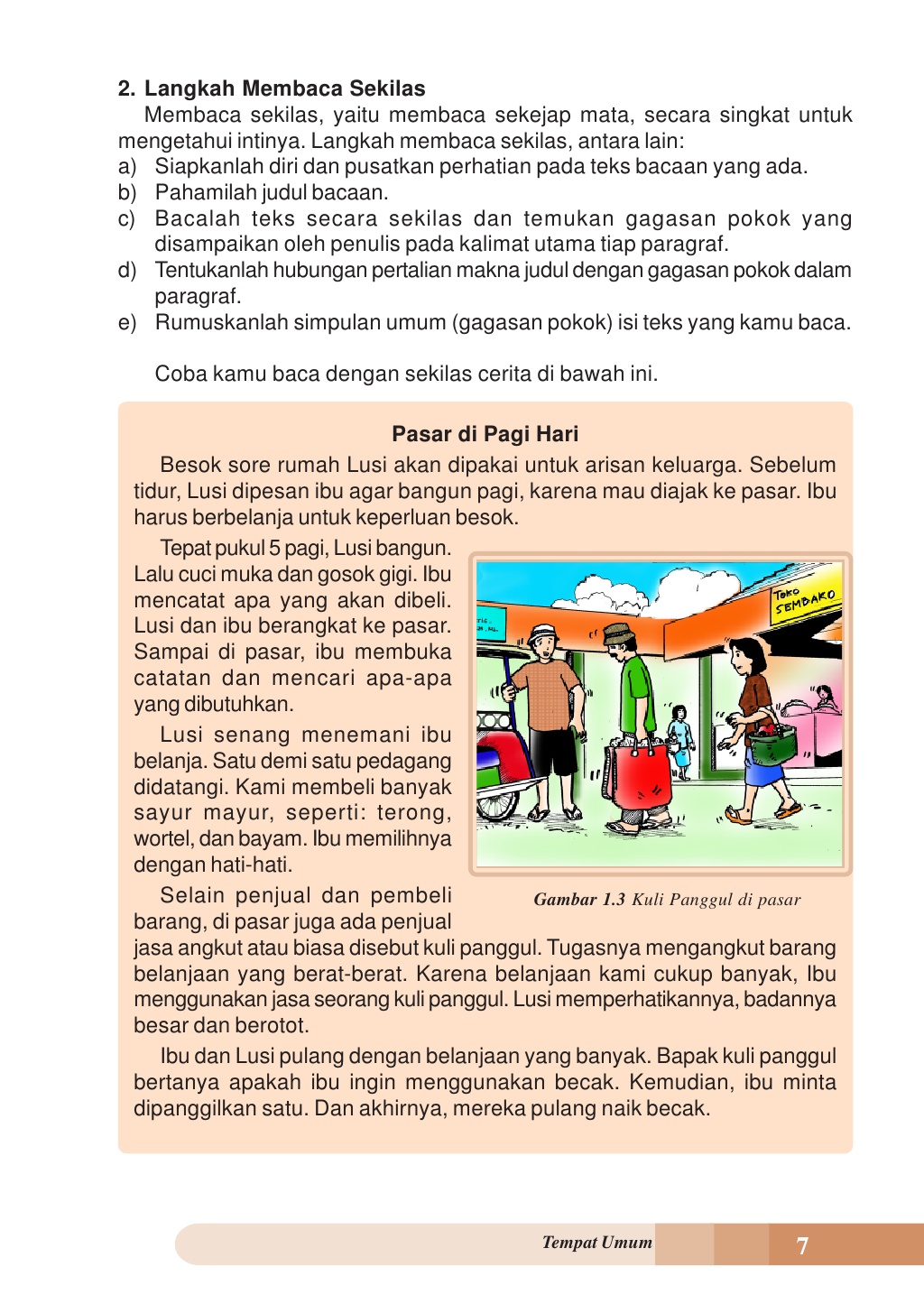 Kata-kata baru: